PROJEKTW tym tygodniu omówimy zagadnienia związane z obiektami wpisanymi na „Listę UNESCO”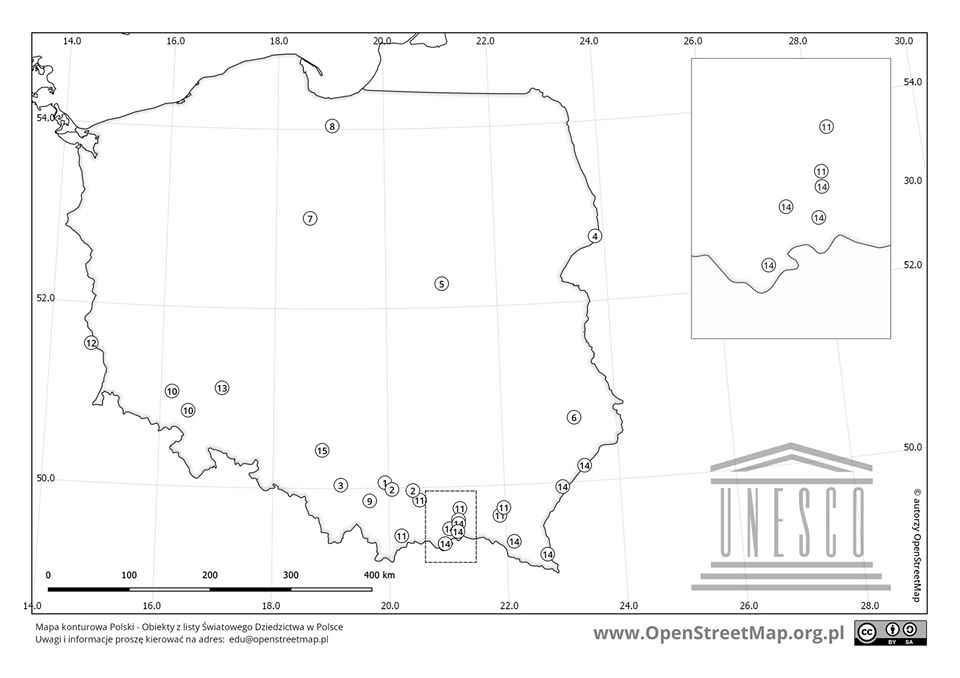 Kilka propozycji do obejrzenia https://www.youtube.com/watch?v=V-Sj11eWFMUhttps://www.arcgis.com/apps/MapJournal/index.html?appid=2f2319ccdebb4cef86bfd262fa453873